Sunday 23th July, 2017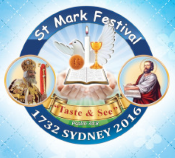 Finish Date: Saturday 29th July, 2017Year 3 & 4 St Marks Festival Homework Worksheet 2The Holy TrinityMonday: Read Spiritual book page 8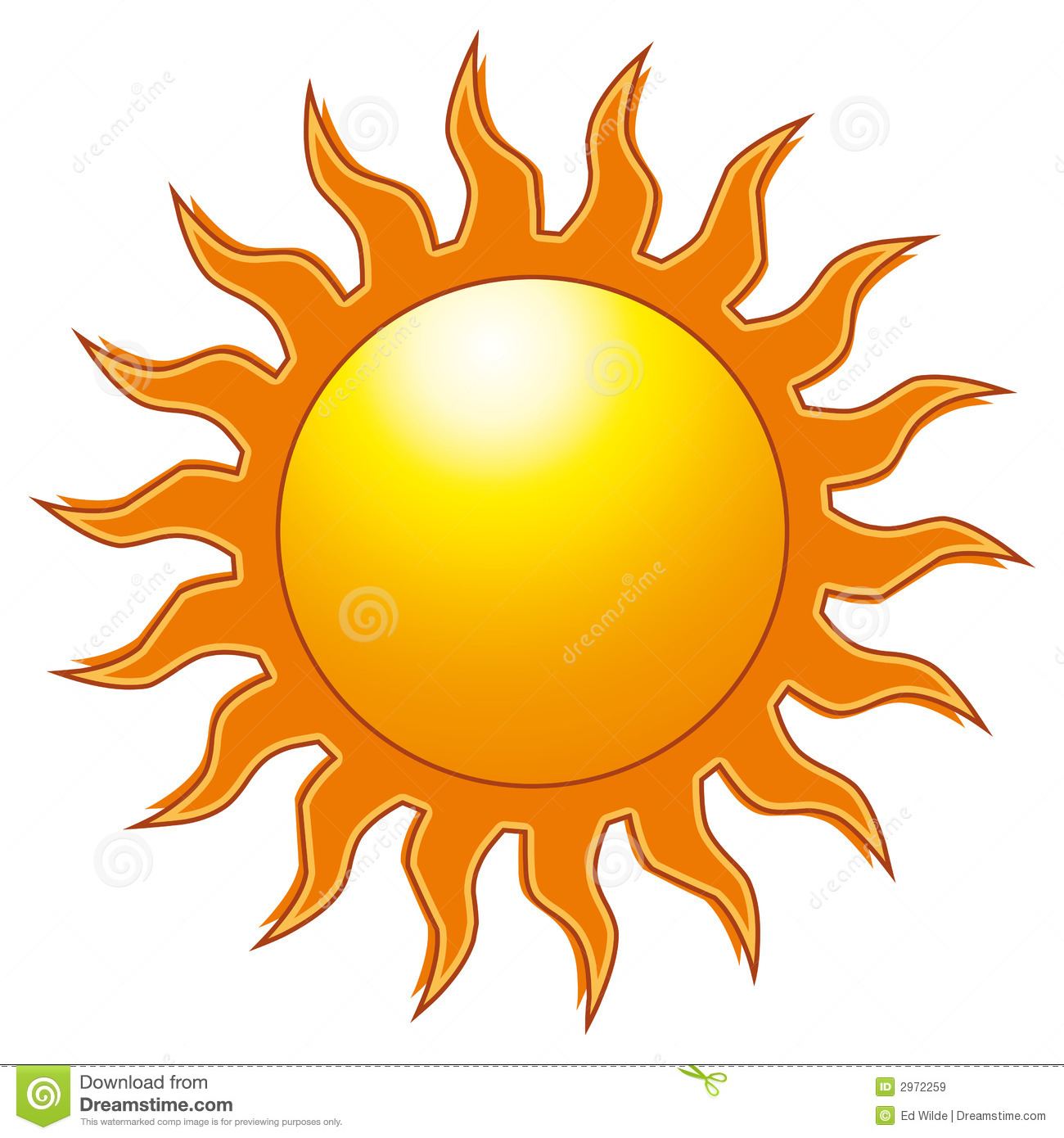 Qu1. True or False:  Christian’s believe the Holy Trinity are three Gods___________Christian’s believe the Holy Trinity is one God_______________The Sun’s Orb, light and heat all come from the same Sun_______The Holy Trinity is made up of three persons _________________Tuesday: Read St Marks Festival book page 9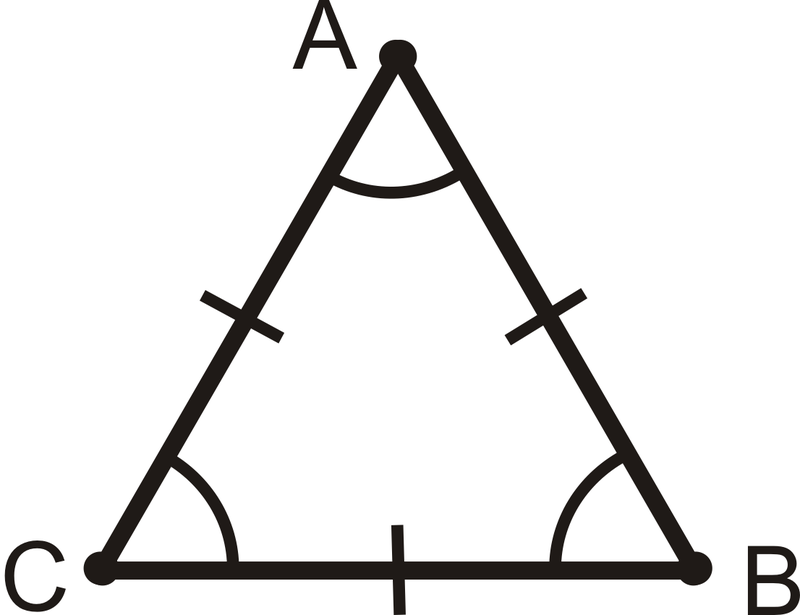 Qu2. Match the similarities of an equilateral triangle a to d with the Holy Trinity e to hAn equilateral triangle has all angles of equal value______All angles are not separated_________All angles are different________We can name it after any of the angles_______The Father is not separated from the Son or the Holy SpiritFather is different from  the Son and they are both different from the Holy SpiritFather, Son and Holy Spirit are of the same substanceThe Father, Son and Holy Spirit are all equalWednesday: Read St Marks Festival book page 10Qu3) Name 3 times we use the names of the Holy Trinity during prayers1.2.3.Qu4)  Name the event in the bible that was a clear demonstration of the Holy Trinity (hint: Matt 3:16-17)_______________________________________________________________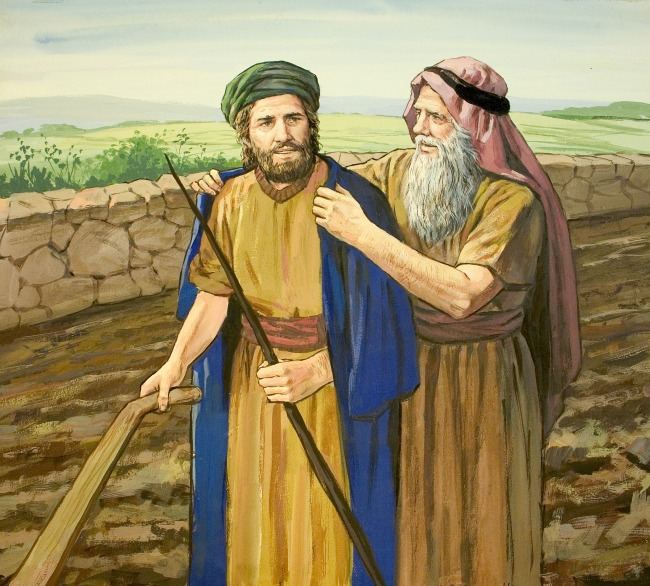 ElishaThursday: Read St Marks Festival book page 12-13Qu5) What does the name Elisha mean?______________________________Qu6) Who was Elisha’s teacher?_____________________________________Qu7) What does prophet mean?_____________________________________Qu8) Why did Elijah throw his robe on Elisha? _______________________________________________________________Qu9) What did Elisha say to Elijah when Elijah said he would go on without him (hint: 2 Kings 2:2)_________________________________________________Friday : Read St Marks Festival book 14Qu10) What did Elisha ask Elijah for before Elijah left to heaven?_______________________________________________________Qu11) What was the sign that God accepted Elisha’s request?______________________________________________________Qu12) What did Elisha see when Elijah went up to heaven?_______________________________________________________Qu13) What fell on the ground when Elijah went up to heaven?________________________________________________________
Saturday: Read St Marks Festival book page 15Qu14) Describe the miracle of Elisha and the Widow’s oil (2 Kings 4:1-7) ______________________________________________________________________________________________________________________________________________Qu15) What two miracles happened to the Shunammite woman by the prayers of Elisha (2 Kings 4:8-35)a)______________________________________________________________________b)______________________________________________________________________Qu16)How was Namaan healed from leprosy (22Kings 5:1-15) _____________________________________________________________________________________________________________________________________________________________________________________________________________________